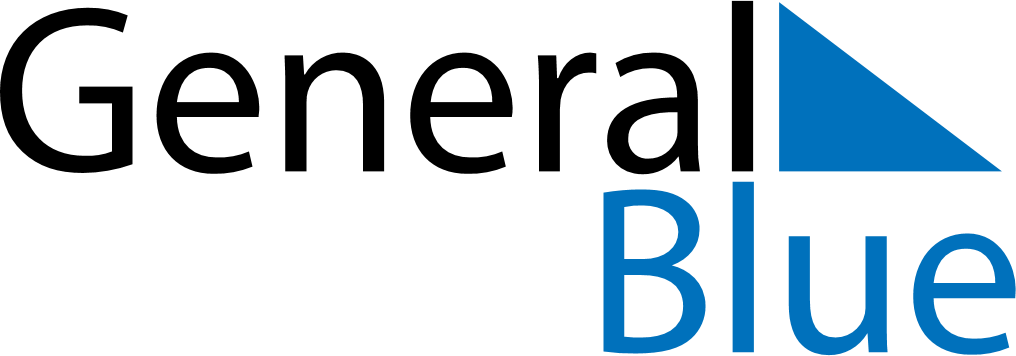 June 2024June 2024June 2024June 2024June 2024June 2024June 2024Old Forge, Pennsylvania, United StatesOld Forge, Pennsylvania, United StatesOld Forge, Pennsylvania, United StatesOld Forge, Pennsylvania, United StatesOld Forge, Pennsylvania, United StatesOld Forge, Pennsylvania, United StatesOld Forge, Pennsylvania, United StatesSundayMondayMondayTuesdayWednesdayThursdayFridaySaturday1Sunrise: 5:31 AMSunset: 8:29 PMDaylight: 14 hours and 57 minutes.23345678Sunrise: 5:31 AMSunset: 8:30 PMDaylight: 14 hours and 59 minutes.Sunrise: 5:31 AMSunset: 8:31 PMDaylight: 15 hours and 0 minutes.Sunrise: 5:31 AMSunset: 8:31 PMDaylight: 15 hours and 0 minutes.Sunrise: 5:30 AMSunset: 8:31 PMDaylight: 15 hours and 1 minute.Sunrise: 5:30 AMSunset: 8:32 PMDaylight: 15 hours and 2 minutes.Sunrise: 5:30 AMSunset: 8:33 PMDaylight: 15 hours and 3 minutes.Sunrise: 5:29 AMSunset: 8:33 PMDaylight: 15 hours and 4 minutes.Sunrise: 5:29 AMSunset: 8:34 PMDaylight: 15 hours and 4 minutes.910101112131415Sunrise: 5:29 AMSunset: 8:35 PMDaylight: 15 hours and 5 minutes.Sunrise: 5:29 AMSunset: 8:35 PMDaylight: 15 hours and 6 minutes.Sunrise: 5:29 AMSunset: 8:35 PMDaylight: 15 hours and 6 minutes.Sunrise: 5:29 AMSunset: 8:36 PMDaylight: 15 hours and 7 minutes.Sunrise: 5:29 AMSunset: 8:36 PMDaylight: 15 hours and 7 minutes.Sunrise: 5:28 AMSunset: 8:37 PMDaylight: 15 hours and 8 minutes.Sunrise: 5:28 AMSunset: 8:37 PMDaylight: 15 hours and 8 minutes.Sunrise: 5:28 AMSunset: 8:37 PMDaylight: 15 hours and 9 minutes.1617171819202122Sunrise: 5:28 AMSunset: 8:38 PMDaylight: 15 hours and 9 minutes.Sunrise: 5:29 AMSunset: 8:38 PMDaylight: 15 hours and 9 minutes.Sunrise: 5:29 AMSunset: 8:38 PMDaylight: 15 hours and 9 minutes.Sunrise: 5:29 AMSunset: 8:39 PMDaylight: 15 hours and 9 minutes.Sunrise: 5:29 AMSunset: 8:39 PMDaylight: 15 hours and 9 minutes.Sunrise: 5:29 AMSunset: 8:39 PMDaylight: 15 hours and 10 minutes.Sunrise: 5:29 AMSunset: 8:39 PMDaylight: 15 hours and 10 minutes.Sunrise: 5:29 AMSunset: 8:40 PMDaylight: 15 hours and 10 minutes.2324242526272829Sunrise: 5:30 AMSunset: 8:40 PMDaylight: 15 hours and 9 minutes.Sunrise: 5:30 AMSunset: 8:40 PMDaylight: 15 hours and 9 minutes.Sunrise: 5:30 AMSunset: 8:40 PMDaylight: 15 hours and 9 minutes.Sunrise: 5:30 AMSunset: 8:40 PMDaylight: 15 hours and 9 minutes.Sunrise: 5:31 AMSunset: 8:40 PMDaylight: 15 hours and 9 minutes.Sunrise: 5:31 AMSunset: 8:40 PMDaylight: 15 hours and 8 minutes.Sunrise: 5:31 AMSunset: 8:40 PMDaylight: 15 hours and 8 minutes.Sunrise: 5:32 AMSunset: 8:40 PMDaylight: 15 hours and 8 minutes.30Sunrise: 5:32 AMSunset: 8:40 PMDaylight: 15 hours and 7 minutes.